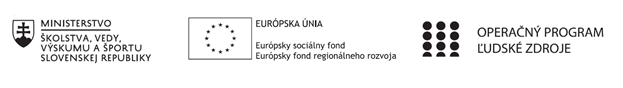 Správa o činnosti pedagogického klubu Príloha:Prezenčná listina zo stretnutia pedagogického klubuPríloha správy o činnosti pedagogického klubu                                                                                             PREZENČNÁ LISTINAMiesto konania stretnutia: Gymnázium, Hlinská 29, ŽilinaDátum konania stretnutia: 13.09.2021Trvanie stretnutia: od 16:00 hod.	do 19:00 hod.	Zoznam účastníkov/členov pedagogického klubu:Meno prizvaných odborníkov/iných účastníkov, ktorí nie sú členmi pedagogického klubu  a podpis/y:Prioritná osVzdelávanieŠpecifický cieľ1.1.1 Zvýšiť inkluzívnosť a rovnaký prístup ku kvalitnému vzdelávaniu a zlepšiť výsledky a kompetencie detí a žiakovPrijímateľGymnáziumNázov projektuGymza číta, počíta a bádaKód projektu  ITMS2014+312011U517Názov pedagogického klubu SLOVGYMZADátum stretnutia  pedagogického klubu13.09.2021Miesto stretnutia  pedagogického klubuGymnázium, Hlinská 29, ŽilinaMeno koordinátora pedagogického klubuLenka ŠtalmachováOdkaz na webové sídlo zverejnenej správywww.gymza.skManažérske zhrnutie:krátka anotácia, kľúčové slová čitateľská gramotnosť; čitateľské stratégie; komunikačné kompetencie a kľúčové kompetencie v rámci vyučovacieho predmetu slovenský jazyk a literatúra; prezenčná forma vyučovania; dištančná forma vyučovania; aktuálne vzdelávacie výsledky žiakovčitateľské stratégie  REAP, KWL; zážitkové učenie; workshop čitateľských stratégiíHlavné body, témy stretnutia, zhrnutie priebehu stretnutia: Analýza vzdelávacích výsledkov žiakov v predmete slovenský jazyk a literatúra v školskom roku 2020/2021, porovnanie vzdelávacích výsledkov žiakov v predmete slovenský jazyk a literatúra v školských rokoch 2019/2020 a 2020/2021v školskom roku 2020/2021 prebiehala dominantne dištančná forma vyučovania, prezenčná forma vyučovania sa realizovala iba v septembri  a začiatku októbra (do 9.10.2020) 2020 a júni 2021. V 4.ročníku sa realizovala prezenčná forma vyučovania aj v čase 22.2.2021 - 12.3.2021 a 26.4.2021 – 14.5.2021počas dištančného vzdelávania boli realizované online vyučovacie hodiny SJL prostredníctvom platformy Google meet, realizované boli skupinové aj individuálne konzultácie vyučujúcich so žiakmi, realizované bolo ústne skúšanie i písomné preverovanie vedomostí formou testov v prostredí Edupage , okrem toho žiaci pracovali na individuálnych domácich úlohách a projektochpočas online vyučovacích hodinách vyučujúce aplikovali v rámci čítania vecných aj umeleckých textov vybrané čitateľské stratégie, napr. čitateľské stratégie PLAN, PROR,  čitateľské postupy Prezeraj – pýtaj sa – prečítaj – odpovedz – zopakuj; Porovnaj a rozlíš; Riadené čítanie, postupy 3-2-1, 5-4-3-2-1 na základe dosiahnutých výchovno-vzdelávacích výsledkov a klasifikácie vstupných testov zo SJL v jednotlivých ročníkoch môžeme konštatovať, že uvedená situácia (prevaha dištančného vzdelávania počas školského roka) ovplyvnil úroveň nadobudnutých vedomostí a zručností žiakov, u vybraných žiakov môžeme konštatovať zlepšenie výchovno-vzdelávacích výsledkov, dištančná forma vyučovania im ponúkla iné, pre nich vyhovujúce prostredie pre štúdium, u väčšiny žiakov však môžeme konštatovať zhoršenie študijných návykov, zníženie zodpovedného prístupu k štúdiu, prípadne aj nezáujem o pravidelné štúdiumPlán práce pedagogického klubu SLOVGYMZA v 1.polroku školského roka 2021/2022:oboznámiť sa so zásadami čitateľských stratégií  REAP, KWLprezentovať vlastné skúseností s implementáciou čitateľských stratégií  REAP, KWL v rámci vyučovacích hodíntvorba úloh zameraných na aplikáciu čitateľských stratégií  REAP, KWL v rámci vyučovacích hodín slovenského jazyka a literatúry  vo všetkých ročníkochprezentácia skúseností z vyučovacích hodín, riešenia vytvorených úloh s využitím čitateľských stratégií  REAP, KWLprezentovať vlastné skúseností s implementáciou metód zážitkového učenia v rámci vyučovacích hodíntvorba úloh zameraných na aplikáciu metód zážitkového učenia v rámci vyučovacích hodín slovenského jazyka a literatúry  vo všetkých ročníkochprezentácia skúseností z vyučovacích hodín, riešenia vytvorených úloh s využitím metód zážitkového učeniapríprava workshopu  čitateľských stratégií pre vyučujúcich SJL na stredných školách; prostredníctvom workshopu prezentovať nadobudnuté vedomosti a zručnosti o vybraných čitateľských stratégiáchvyhodnotenie činnosti klubu počas 1.polrokaZávery a odporúčania:Členky PK SLOVGYMZA vyhodnotili výchovno-vzdelávacie výsledky žiakov v predmete Slovenský jazyk a literatúra  v školskom roku 2020/2021; v rámci porovnania vzdelávacích výsledkov žiakov v predmete slovenský jazyk a literatúra v školských rokoch 2018/2019, 2019/2020 a 2020/2021 zdôraznili pozitívny vplyv extra hodín zo SJL na výchovno-vzdelávacie výsledky žiakov v 1. a 3..ročníku. Členky PK SLOVGYMZA  sa oboznámili s návrhom plánu práce pedagogického klubu SLOVGYMZA v 1.polroku školského roka 2021/2022. Členky PK SLOVGYMZA  si na nasledujúce pracovné stretnutie pripravia prehľad skúseností z aplikácie vybraných čitateľských stratégií, najmä stratégií REAP a KWL.14. Vypracoval (meno, priezvisko)Katarína Červencová15. Dátum13.09.202116. Podpis17. Schválil (meno, priezvisko)Lenka Štalmachová18. Dátum13.09.202119. PodpisPrioritná os:VzdelávanieŠpecifický cieľ:1.1.1 Zvýšiť inkluzívnosť a rovnaký prístup ku kvalitnému vzdelávaniu a zlepšiť výsledky a kompetencie detí a žiakovPrijímateľ:GymnáziumNázov projektu:Gymza číta, počíta a bádaKód ITMS projektu:312011U517Názov pedagogického klubu:SLOVGYMZAč.Meno a priezviskoPodpisInštitúcia1.Anna BlunárováGymnázium, Hlinská 29, Žilina2.Katarína ČervencováGymnázium, Hlinská 29, Žilina3.Helena KrajčovičováGymnázium, Hlinská 29, Žilina4.Lenka ŠtalmachováGymnázium, Hlinská 29, Žilinač.Meno a priezviskoPodpisInštitúcia